Type : E=écrit, EI=exposé individuel, EC=exposé en classe, EX=expérimentation, QCMCritères évaluation :A=Analyse, S=synthèse, AR=argumentation, D=démarche, R=résultatsCachet humide du département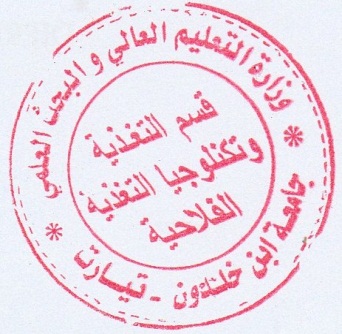 Nom EES : Faculté des Sciences de la Nature et de la Vie-UNIVERSITE IBN KHALDOUN DE TIARETDépartement : Nutrition et Technologie Agro-Alimentaire SYLLABUS DE LA MATIERE(à publier dans le site Web de l’institution)Cours: Ecologie généraleL2, Sciences Alimentaires /S2 ENSEIGNANT DU COURS MAGISTRALENSEIGNANT DU COURS MAGISTRALSOUDANI LeilaSOUDANI LeilaSOUDANI LeilaSOUDANI LeilaENSEIGNANT DU COURS MAGISTRALENSEIGNANT DU COURS MAGISTRALRéception des étudiants par semaineRéception des étudiants par semaineRéception des étudiants par semaineRéception des étudiants par semaineEmail soudani_leila@outlook.frJour :                         Lundiheure11h00Tél de bureau/Jour :                         heureTél secrétariat/Jour :                         heureAutre07 74 86 97 11Bâtiment :                                 FSNV-Amphi C2Bureau :    / TRAVAUX DIRIGES(Réception des étudiants par semaine)TRAVAUX DIRIGES(Réception des étudiants par semaine)TRAVAUX DIRIGES(Réception des étudiants par semaine)TRAVAUX DIRIGES(Réception des étudiants par semaine)TRAVAUX DIRIGES(Réception des étudiants par semaine)TRAVAUX DIRIGES(Réception des étudiants par semaine)TRAVAUX DIRIGES(Réception des étudiants par semaine)TRAVAUX DIRIGES(Réception des étudiants par semaine)NOMS ET PRENOMS DES ENSEIGNANTS Bureau/salle réceptionSéance 1Séance 1Séance 2Séance 2Séance 3Séance 3NOMS ET PRENOMS DES ENSEIGNANTS Bureau/salle réceptionjourheurejourHeurejourheureABDRABI KhadidjaFSNV-Amphi C2Mercredi09h30TRAVAUX PRATIQUES(Réception des étudiants par semaine)TRAVAUX PRATIQUES(Réception des étudiants par semaine)TRAVAUX PRATIQUES(Réception des étudiants par semaine)TRAVAUX PRATIQUES(Réception des étudiants par semaine)TRAVAUX PRATIQUES(Réception des étudiants par semaine)TRAVAUX PRATIQUES(Réception des étudiants par semaine)TRAVAUX PRATIQUES(Réception des étudiants par semaine)TRAVAUX PRATIQUES(Réception des étudiants par semaine)TRAVAUX PRATIQUES(Réception des étudiants par semaine)NOMS ET PRENOMS DES ENSEIGNANTS Bureau/salle réceptionBureau/salle réceptionSéance 1Séance 1Séance 2Séance 2Séance 3Séance 3NOMS ET PRENOMS DES ENSEIGNANTS Bureau/salle réceptionBureau/salle réceptionjourheurejourheurejourheureDESCRIPTIF DU COURSDESCRIPTIF DU COURSDESCRIPTIF DU COURSDESCRIPTIF DU COURSDESCRIPTIF DU COURSDESCRIPTIF DU COURSDESCRIPTIF DU COURSDESCRIPTIF DU COURSDESCRIPTIF DU COURSObjectifObjectifFaire comprendre à l'étudiant:Les notions d'écosystèmes, Les facteurs écologiques Les interactions biotiques et abiotiquesLes composants de l'écosystèmeLe fonctionnement des écosystèmesFaire comprendre à l'étudiant:Les notions d'écosystèmes, Les facteurs écologiques Les interactions biotiques et abiotiquesLes composants de l'écosystèmeLe fonctionnement des écosystèmesFaire comprendre à l'étudiant:Les notions d'écosystèmes, Les facteurs écologiques Les interactions biotiques et abiotiquesLes composants de l'écosystèmeLe fonctionnement des écosystèmesFaire comprendre à l'étudiant:Les notions d'écosystèmes, Les facteurs écologiques Les interactions biotiques et abiotiquesLes composants de l'écosystèmeLe fonctionnement des écosystèmesFaire comprendre à l'étudiant:Les notions d'écosystèmes, Les facteurs écologiques Les interactions biotiques et abiotiquesLes composants de l'écosystèmeLe fonctionnement des écosystèmesFaire comprendre à l'étudiant:Les notions d'écosystèmes, Les facteurs écologiques Les interactions biotiques et abiotiquesLes composants de l'écosystèmeLe fonctionnement des écosystèmesFaire comprendre à l'étudiant:Les notions d'écosystèmes, Les facteurs écologiques Les interactions biotiques et abiotiquesLes composants de l'écosystèmeLe fonctionnement des écosystèmesType Unité EnseignementType Unité EnseignementUEDUEDUEDUEDUEDUEDUEDContenu succinctContenu succinctNotions d'écosystèmeFacteurs du milieuStructure et fonctionnement des écosystèmesDescription des principaux écosystèmesNotions d'écosystèmeFacteurs du milieuStructure et fonctionnement des écosystèmesDescription des principaux écosystèmesNotions d'écosystèmeFacteurs du milieuStructure et fonctionnement des écosystèmesDescription des principaux écosystèmesNotions d'écosystèmeFacteurs du milieuStructure et fonctionnement des écosystèmesDescription des principaux écosystèmesNotions d'écosystèmeFacteurs du milieuStructure et fonctionnement des écosystèmesDescription des principaux écosystèmesNotions d'écosystèmeFacteurs du milieuStructure et fonctionnement des écosystèmesDescription des principaux écosystèmesNotions d'écosystèmeFacteurs du milieuStructure et fonctionnement des écosystèmesDescription des principaux écosystèmesCrédits de la matièreCrédits de la matière2222222Coefficient de la matièreCoefficient de la matière2222222Pondération ParticipationPondération Participation25%25%25%25%25%25%25%Pondération AssiduitéPondération Assiduité25%25%25%25%25%25%25%Calcul Moyenne C.CCalcul Moyenne C.C50% [Assiduité+Participation] + 50% [TD1+TD2+exposé]50% [Assiduité+Participation] + 50% [TD1+TD2+exposé]50% [Assiduité+Participation] + 50% [TD1+TD2+exposé]50% [Assiduité+Participation] + 50% [TD1+TD2+exposé]50% [Assiduité+Participation] + 50% [TD1+TD2+exposé]50% [Assiduité+Participation] + 50% [TD1+TD2+exposé]50% [Assiduité+Participation] + 50% [TD1+TD2+exposé]Compétences viséesCompétences viséesMaitrise des notions acquises dans le coursMaitrise des notions acquises dans le coursMaitrise des notions acquises dans le coursMaitrise des notions acquises dans le coursMaitrise des notions acquises dans le coursMaitrise des notions acquises dans le coursMaitrise des notions acquises dans le coursEVALUATION DES CONTROLES CONTINUS DE CONNAISSANCESEVALUATION DES CONTROLES CONTINUS DE CONNAISSANCESEVALUATION DES CONTROLES CONTINUS DE CONNAISSANCESEVALUATION DES CONTROLES CONTINUS DE CONNAISSANCESEVALUATION DES CONTROLES CONTINUS DE CONNAISSANCESEVALUATION DES CONTROLES CONTINUS DE CONNAISSANCESEVALUATION DES CONTROLES CONTINUS DE CONNAISSANCESEVALUATION DES CONTROLES CONTINUS DE CONNAISSANCESPREMIER CONTROLE DE CONNAISSANCESPREMIER CONTROLE DE CONNAISSANCESPREMIER CONTROLE DE CONNAISSANCESPREMIER CONTROLE DE CONNAISSANCESPREMIER CONTROLE DE CONNAISSANCESPREMIER CONTROLE DE CONNAISSANCESPREMIER CONTROLE DE CONNAISSANCESPREMIER CONTROLE DE CONNAISSANCESJourSéanceDuréeType (1)Doc autorisé (Oui, Non)BarèmeEchange après évaluation(date Consultation. copie)Critères évaluation (2)8/3/2023    15.03/202321h30EOuiOuiOuiRDEUXIEME CONTROLE DE CONNAISSANCESDEUXIEME CONTROLE DE CONNAISSANCESDEUXIEME CONTROLE DE CONNAISSANCESDEUXIEME CONTROLE DE CONNAISSANCESDEUXIEME CONTROLE DE CONNAISSANCESDEUXIEME CONTROLE DE CONNAISSANCESDEUXIEME CONTROLE DE CONNAISSANCESDEUXIEME CONTROLE DE CONNAISSANCESJourSéanceDuréeType (1)Doc autorisé (Oui, Non)BarèmeEchange après évaluation(date consultation copies)Critères évaluation (2)12/04/202319/04/2023 11h30ECNonOuiOuiSEQUIPEMENTS ET MATERIELS UTILISESEQUIPEMENTS ET MATERIELS UTILISESAdresses PlateformesMoodlehttps://moodle.univ-tiaret.dzNoms Applications (Web, réseau local)/Polycopiés OuiMatériels de laboratoires/Matériels de protection/Matériels de sorties sur le terrain/LES ATTENTESLES ATTENTESAttendues des étudiants (Participation-implication)Participation aux exercices Réponse aux questionsRédaction d'un compte renduAttentes de l’enseignantVarier les ressources pédagogiques pour la bonne compréhension et maitrise du coursAtteindre les objectifs assignés par la matièreBIBLIOGRAPHIEBIBLIOGRAPHIELivres et ressources numériques- Barbault, R. (2000). Ecologie générale, structure et fonctionnement de la biosphère. Ed. Masson, Paris, France. 326p.- Dajoz, R. (1972). Précis d'écologie. Ed. Dunod, Paris, France. 434 p. - Gaudin, S. (1997). Quelques éléments d'écologie utiles en forestier. BTSA Gestion Forestière. 45p- Ramade, F. (2003). Eléments d’écologie. Écologie fondamentale. Ed. Dunod, Paris, France. 690 p.  - Ramade, F. (2005). Eléments d’écologie. Écologie fondamentale. Ed. Dunod, Paris, France. 549 p. Articles- Shelford, V.E. (1911). Ecological succession, stream fishes and the method of physiographic analysis. Biological Bulletin. 21: 9-34. - Tansley, A.G. (1935). The use and abuse of vegetational terms and concepts. Ecology. 16 (3): 284-307.      PolycopiésSOUDANI, L.2020. Cours d'Ecologie générale. 54p.Sites Webhttps://www.uvt.rnu.tn/resources-uvt/cours/ec     